2022 m. balandžio 15 d. sociokultūrinis renginys „Atgimimo šventė“.Velykos mūsų protėvių buvo švenčiamos kaip gamtos atbudimo šventė. Šiais laikais Velykos minimos marginant kiaušinius, žaidžiant velykinius žaidimus, ruošiant ir mėgaujantis Velykų patiekalais. Kartu su nakvynės namų gyventojais marginome ir ridenome kiaušinius, ruošėme vaišių stalą. 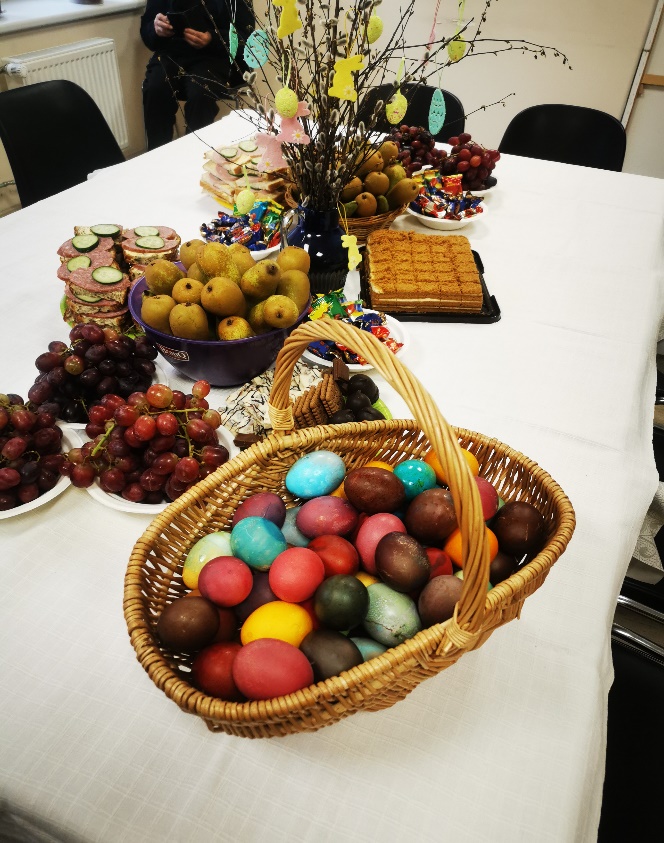 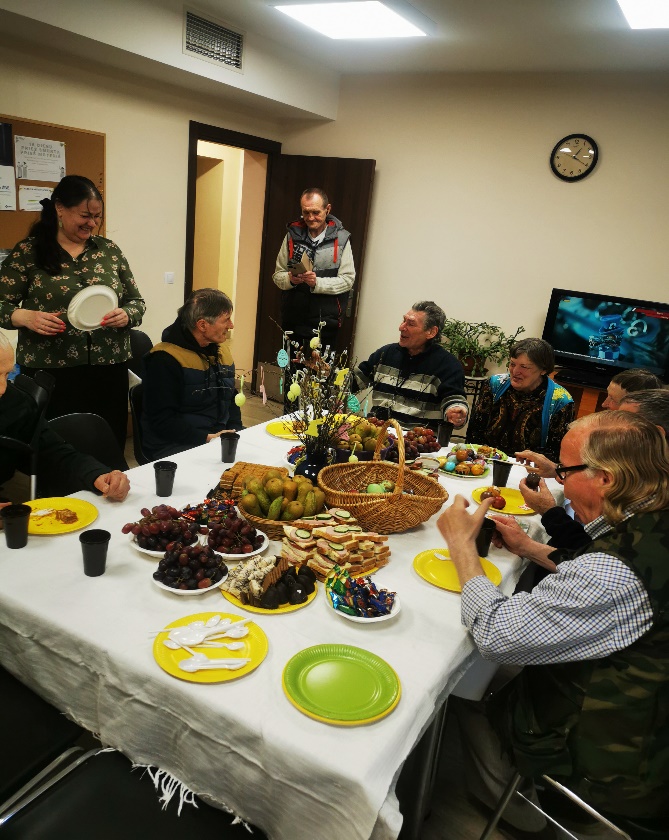 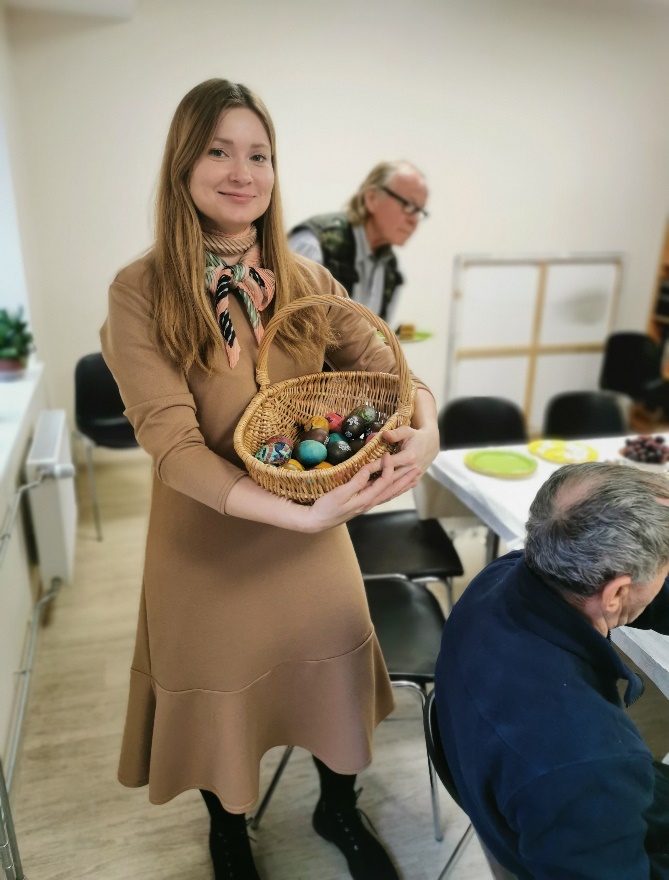 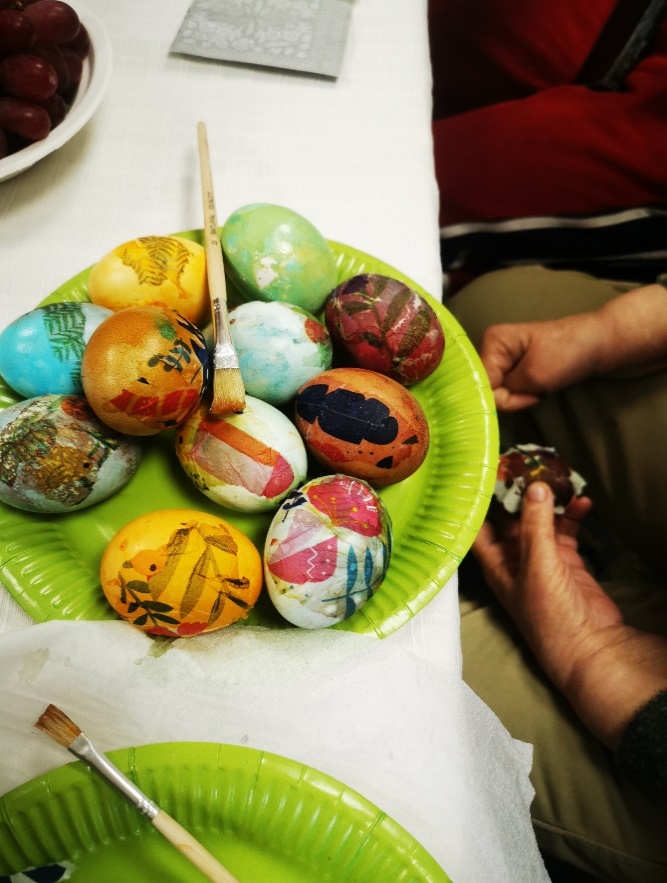 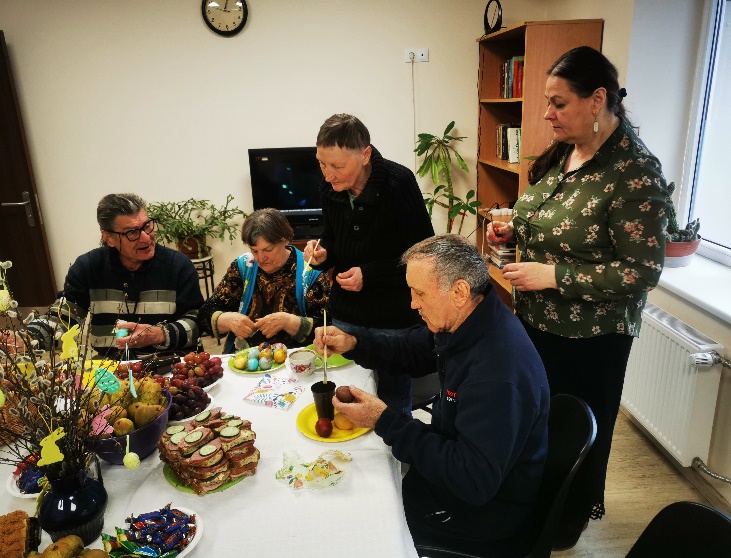 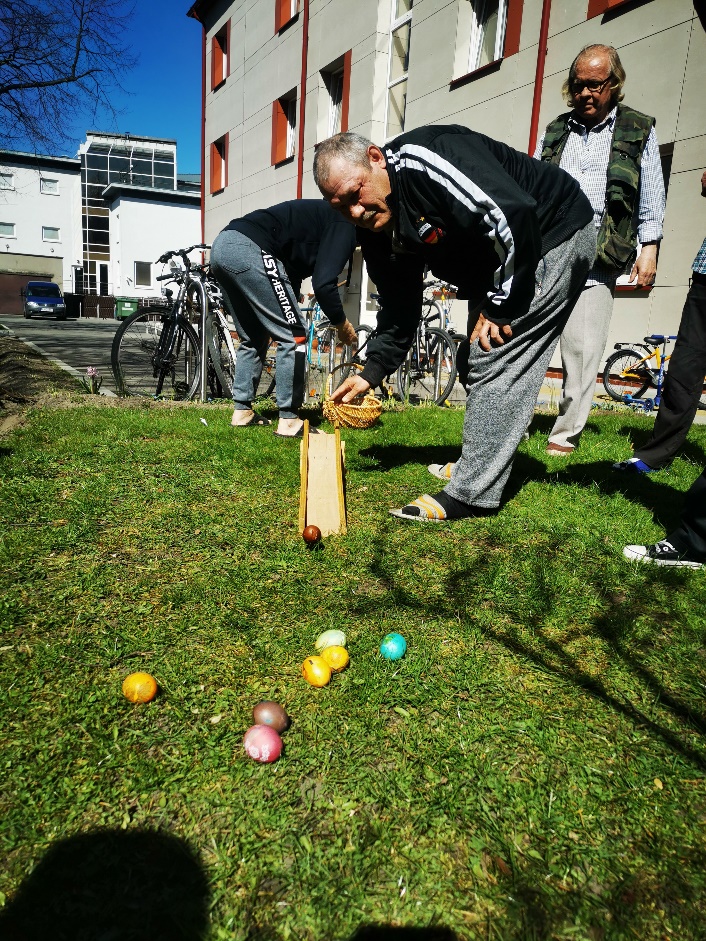 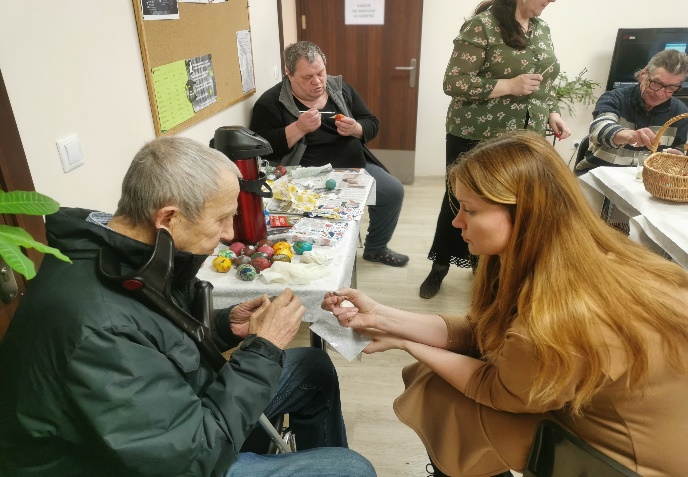 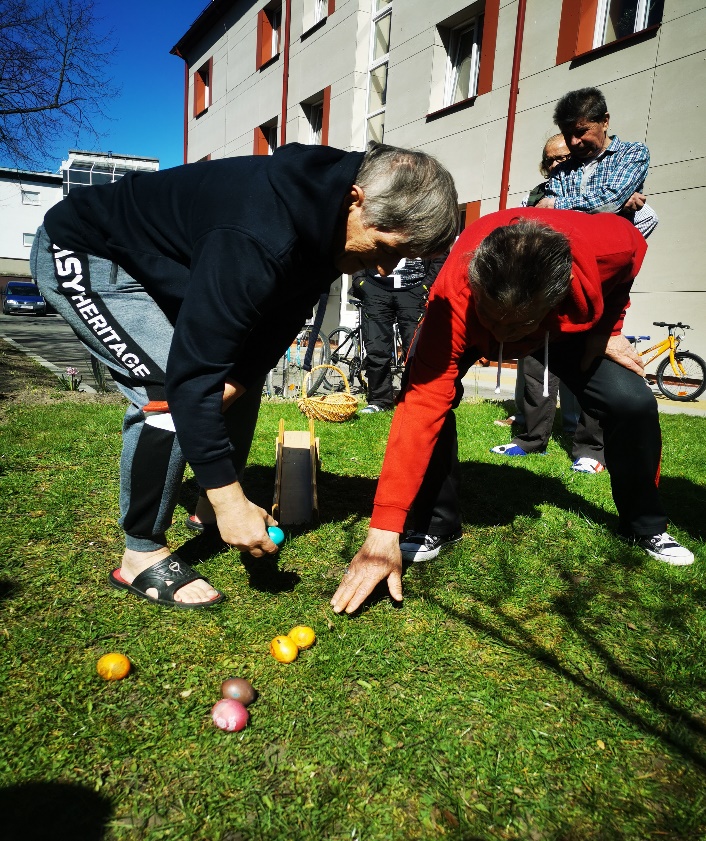 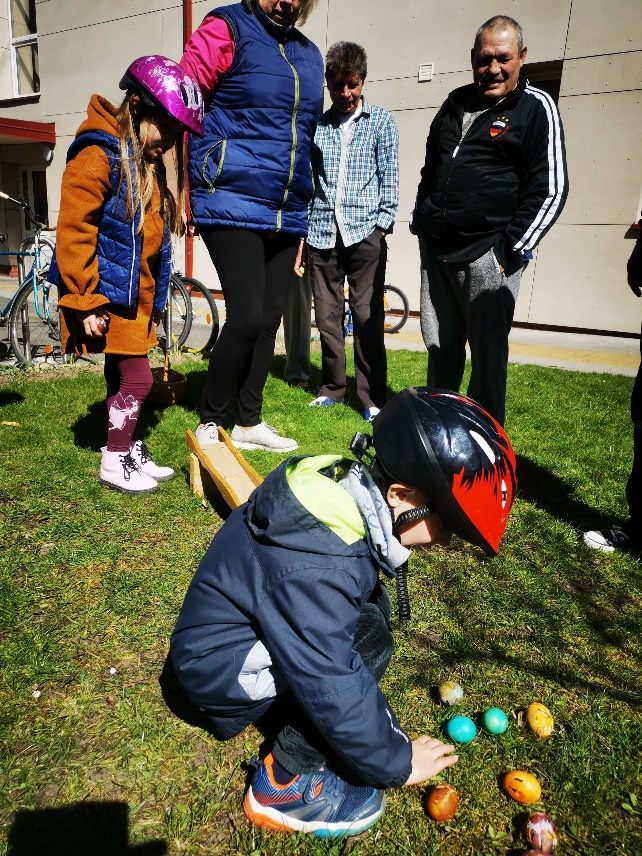 